ПРОЕКТ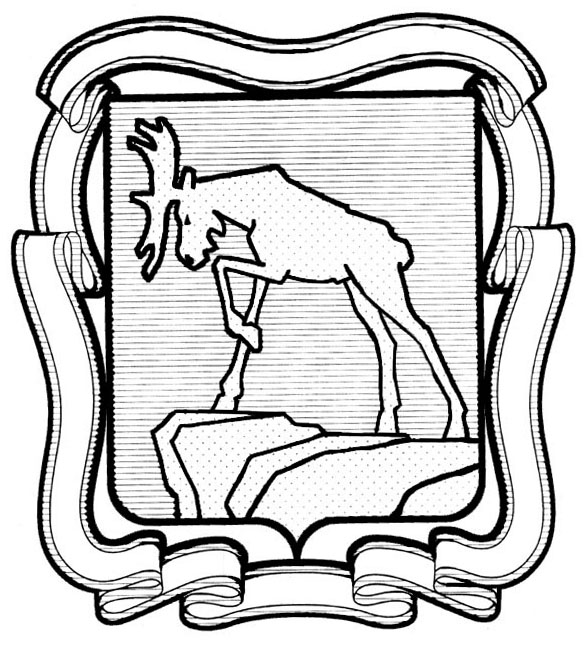                        СОБРАНИЕ ДЕПУТАТОВ МИАССКОГО ГОРОДСКОГО ОКРУГА                                                       ЧЕЛЯБИНСКАЯ ОБЛАСТЬ                         _______ СЕССИЯ СОБРАНИЯ ДЕПУТАТОВ МИАССКОГО                                    ГОРОДСКОГО ОКРУГА  ПЯТОГО СОЗЫВАРЕШЕНИЕ № ______                                                                                                                       от _____________2017 г.О внесении изменений в Решение Собрания депутатов Миасского городского округа от 26.10.2012 г. № 4 «Об утверждении Генерального плана пос. Северные Печи» в части изменения функционального назначения территории, расположенной в северо-западной части пос. Северные ПечиРассмотрев предложение Главы Миасского городского округа Васькова Г.А. о внесении изменений в Решение Собрания депутатов МГО от 26.10.2012 г. № 4 «Об утверждении Генерального плана пос. Северные Печи» в части изменения функционального назначения территории, расположенной в северо-западной части пос. Северные Печи, учитывая рекомендации постоянной Комиссии по вопросам городского хозяйства, заключение Комиссии по подготовке проектов Правил землепользования и застройки Миасского городского округа от 25.04.2017 г., результаты публичных слушаний по настоящему проекту Решения Собрания депутатов, рекомендации постоянной комиссии по вопросам городского хозяйства, в соответствии с  Градостроительным кодексом Российской Федерации, руководствуясь Федеральным законом от 06.10.2003 г. №131-ФЗ «Об общих принципах организации местного самоуправления в Российской Федерации» и Уставом Миасского городского округа, Собрание депутатов Миасского городского округаРЕШАЕТ:Внести изменения в Решение Собрания депутатов Миасского городского округа от 26.10.2012 г. № 4  «Об утверждении Генерального плана пос. Северные Печи» в части изменения функционального назначения территории, расположенной в северо-западной части пос. Северные Печи, согласно приложениям 1 и 2.2. Настоящее Решение опубликовать в установленном порядке.3. Контроль исполнения настоящего Решения возложить на постоянную комиссию по вопросам городского хозяйства.Председатель Собрания депутатов                                                                                     Е.А. СтеповикГлава Миасского городского округа							        Г.А. ВаськовПриложение 1к Решению Собрания депутатовМиасского городского округа                 от____________№_______Описание измененийв Генеральный план пос. Северные Печи в части изменения функционального назначения территории, расположенной в северо-западной части пос. Северные Печи Приложение 2к Решению Собрания депутатовМиасского городского округаот______________№_____«Схема функционального зонирования территории. Схема границ зон с особыми условиями использования территории» Генерального плана пос. Северные Печи (фрагмент)  с учетом изменения функционального назначения территории, расположенной в северо-западной части пос. Северные Печи 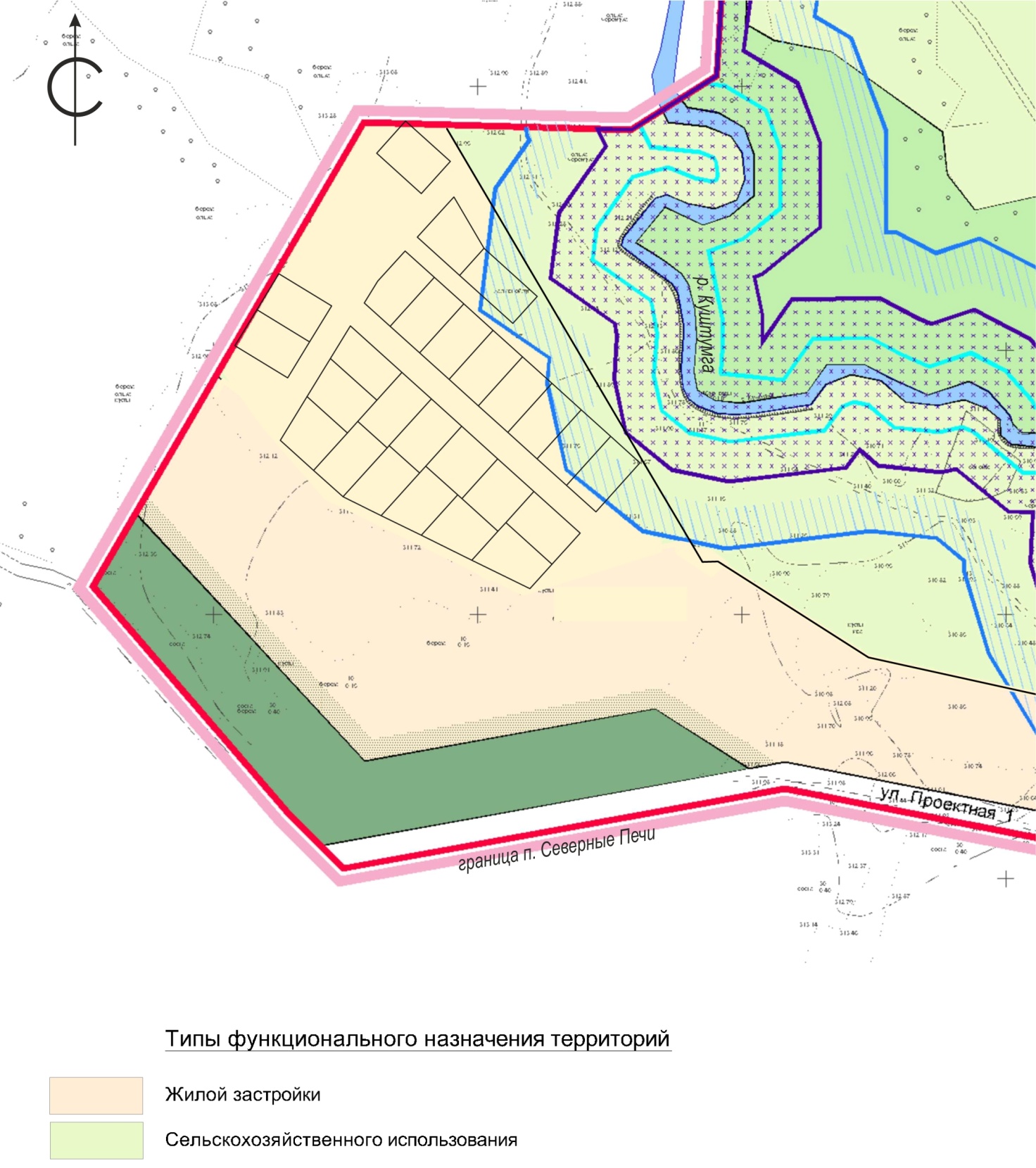 Граница внесения измененийХарактер вносимых измененийМиасский городской округ, земельные участки для индивидуальной жилой застройки, расположенные в северо- западной части пос. Северные ПечиВ «Схеме функционального зонирования территории. Схеме границ зон с особыми условиями использования территории» Генерального плана пос. Северные Печи в отношении земельных участков для индивидуальной жилой застройки, расположенных в  северо-западной части пос. Северные Печи изменен тип функционального назначения на «Жилой застройки»